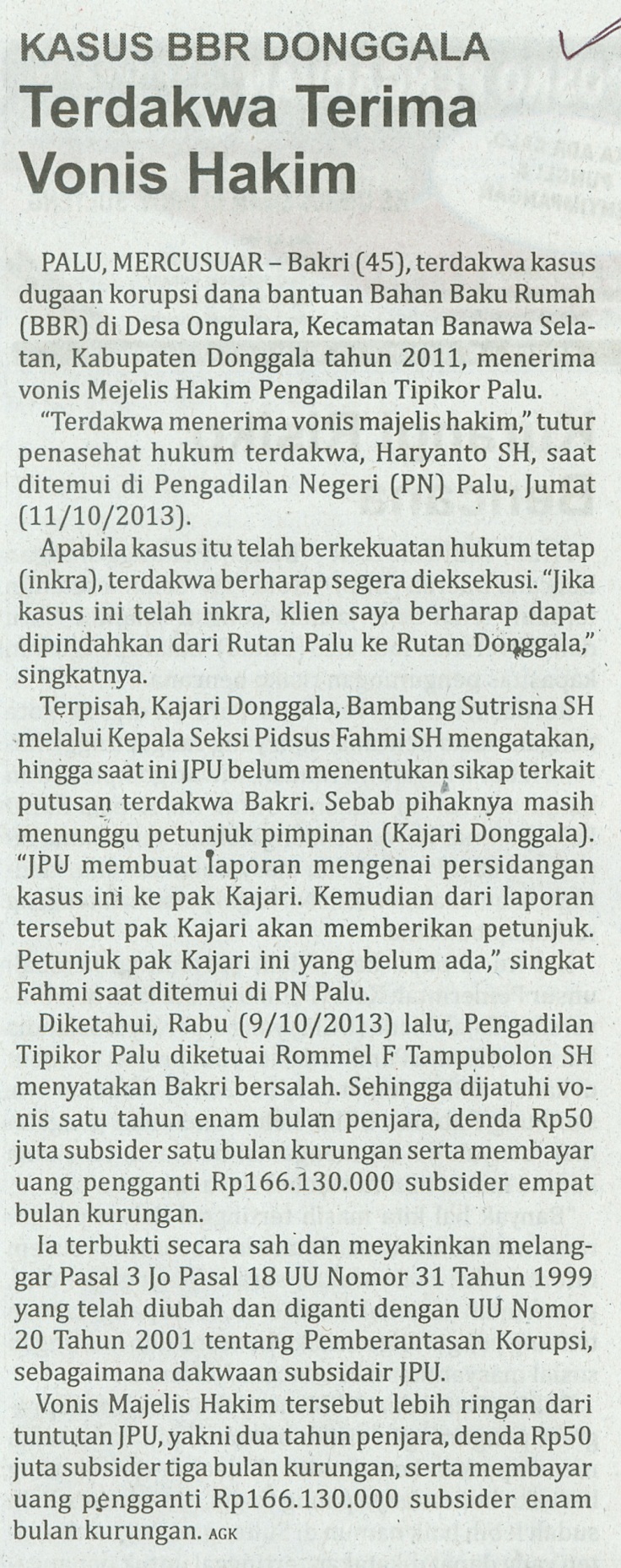 Harian    	:MercusuarKasubaudSulteng IHari, tanggal:Sabtu, 12 Oktober 2013KasubaudSulteng IKeterangan:Hal. 06 Kolom 01KasubaudSulteng IEntitas:Kabupaten DonggalaKasubaudSulteng I